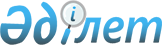 Об установлении видов субсидируемых удобрений и норм субсидий
					
			Утративший силу
			
			
		
					Постановление акимата Карагандинской области от 14 мая 2015 года № 23/02. Зарегистрировано Департаментом юстиции Карагандинской области 26 мая 2015 года № 3217. Утратило силу постановлением акимата Карагандинской области от 18 декабря 2015 года № 72/01      Сноска. Утратило силу постановлением акимата Карагандинской области от 18.12.2015 № 72/01 (вводится в действие со дня его первого официального опубликования).

      В соответствии с Законом Республики Казахстан 23 января 2001 года "О местном государственном управлении и самоуправлении в Республике Казахстан", постановлением Правительства Республики Казахстан от 29 мая 2014 года № 574 "Об утверждении Правил субсидирования стоимости удобрений (за исключением органических)" акимат Карагандинской области ПОСТАНОВЛЯЕТ:

      1. 

Установить нижеследующее:

      1) 

виды субсидируемых удобрений согласно приложению 1 к настоящему постановлению;

      2) 

нормы субсидий на 1 тонну (литр, килограмм) удобрений, реализованных отечественными производителями удобрений согласно приложению 2 к настоящему постановлению;

      3) 

нормы субсидий на 1 тонну (литр, килограмм) удобрений, приобретенных у поставщика удобрений и (или) иностранных производителей удобрений, согласно приложению 3 к настоящему постановлению.

      2. 

Признать утратившими силу постановление акимата Карагандинской области от 18 августа 2014 года № 43/10 "Об установлении видов субсидируемых удобрений, гербицидов и норм субсидий" (зарегистрированное в Реестре государственной регистрации нормативных правовых актов за № 2733, опубликованное в информационно-правовой системе "Әділет" 9 сентября 2014 года, в газетах "Индустриальная Караганда" № 157-158 (21678-21679) от 9 сентября 2014 года и "Орталық Қазақстан" № 171-172 (21806) от сентября 2014 года), постановление акимата Карагандинской области от 23 декабря 2014 года № 68/01 "О внесении дополнении в постановление акимата Карагандинской области от 18 августа 2014 года № 43/10 "Об установлении видов субсидируемых удобрений, гербицидов и норм субсидий" (зарегистрированное в Реестре государственной регистрации нормативных правовых актов за № 2894, опубликованное в информационно-правовой системе "Әділет" 8 января 2015 года, в газетах "Индустриальная Караганда" № 2 (21753) от 10 января 2015 года и "Орталық Қазақстан" № 2 (21886) от 10 января 2015 года).

      3. 

Контроль за исполнением настоящего постановления возложить на курирующего заместителя акима области.

      4. 

Настоящее постановление вводится в действие по истечении десяти календарных дней после дня его первого официального опубликования.

 

СОГЛАСОВАНО

 

      21.05.2015 года

  

Виды субсидируемых удобрений  

Нормы субсидий на 1 тонну (литр, килограмм) удобрений, реализованных отечественными производителями удобрений 

Нормы субсидий на 1 тонну (литр, килограмм) удобрений, приобретенных у поставщика удобрений и (или) иностранных производителей удобрений 
					© 2012. РГП на ПХВ «Институт законодательства и правовой информации Республики Казахстан» Министерства юстиции Республики Казахстан
				

      Аким Карагандинской областиН. Абдибеков

      Министр сельского хозяйства

      Республики Казахстан

      ____________________А. Мамытбеков

Приложение 1

к постановлению акимата

Карагандинской области

от 14 мая 2015 года

№ 23/02

№ п/п

 Наименование удобрений

 

1.

 Аммофос (P2O5-46%, N-10%)

 

2.

 Суперфосфат простой (P2O5-19%)

 

3.

 Суперфосфат простой (P2O5-15%, N-2-4%, K2O-2-4%)

 

4.

 Аммиачная селитра (N-34,4%)

 

5.

 Нутривант Плюс Зерновой

 

6.

 Нутривант Плюс Масличный

 

7.

 Нутривант Плюс Картофель (NO+P43+K28+Mg2+B0,5+Mn0,2+Zn0,2)+фертивант

 

8.

 Нутривант Плюс Универсальный

 

9.

 Фосфоритная мука (P2O5-17%)

 

10.

 Комплексное азотно-фосфорно- калийное минеральное удобрение (тукосмеси NPK) (N-16%: P2O5-16%: K2O-16%)

 

11.

 Калий хлористый (K2 O -42,2%, KCL-65%)

 

12.

 Супрефос азот-серосодержащий "Супрефос –NS" (N-12%; P2O5-24%)+(Ca;Mg;SO3)

 

13.

 Карбамид (N-46,3%)

 

14.

 Нитроаммофоска (N15:P15:K15)

 

15.

 Нитроаммофоска (азофоска) азотно-кислотного разложения марки 1:1:1(16:16:16)

 

16.

 Сульфат аммония (N-21%)

 

17.

 Калий сернокислый (K2O5-53%)

 

18.

 Algamina

 

19.

 Hordisan 

 

20.

 Fulvimax

 

21.

 Bioenergy

 

22.

 Phomazin

 

23.

 Phoskraft MKP

 

24.

 Phoskraft Mn-Zn

 

25.

 Thiokraft

 

26.

 CuraminFoliar

 

27.

 BioStart

 

28.

 Nitrokal

 

29.

 Super K

 

Приложение 2

к постановлению акимата

Карагандинской области

от 14 мая 2015 года

№ 23/02

№ п/п

 Субсидируемые виды удобрений

 Единица измерения

 Процент удешевления стоимости удобрений, до

 Нормы субсидий реализованных удобрений, тенге

 

1.

 Аммофос (P2O5-46%, N-10%)

 тонна

 50

 45 000

 

2.

 Суперфосфат простой (P2O5-19%)

 тонна

 50

 24 500

 

3.

 Суперфосфат простой (P2O5-15%, N-2-4%, K2O-2-4%)

 тонна

 50

 21 281

 

4.

 Аммиачная селитра (N-34,4%)

 тонна

 50

 28 900

 

5.

 Фосфоритная мука (P2O5-17%)

 тонна

 50

 8 210

 

6.

 Комплексное азотно-фосфорно- калийное минеральное удобрение (тукосмеси NPK) (N-16%; P2O5-16%; K2O-16%)

 тонна

 50

 54 000

 

7.

 Калий хлористый (К2О -42,2%; KCL-65%)

 тонна

 50

 44 000

 

8.

 Супрефос азот-серосодержащий "Супрефос –NS" (N-12%; P2O5-24%)+(Ca;Mg;SO3)

 тонна

 50

 43 500

 

9.

 Сульфат аммония (N-21%)

 тонна

 50

 13 500

 

10.

 Калий сернокислый (K2O5-53%)

 тонна

 50

 106 000

 

Приложение 3

к постановлению акимата

Карагандинской области

от 14 мая 2015 года

№ 23/02

№ п/п

 Субсидируемые виды удобрений

 Единица измерения

 Процент удешевления стоимости удобрений, до

 Нормы субсидий реализованных удобрений, тенге

 

1.

 Карбамид (N-46,3%)

 тонна

 30

 21 000

 

2.

 Нитроаммофоска (N15:P15:K15)

 тонна

 30

 36 000

 

3.

 Нитроаммофоска (азофоска) азотно-кислотного разложения марки 1:1:1 (16:16:16)

 тонна

 30

 27 600

 

4.

 Аммиачная селитра (N-34,4%)

 тонна

 30

 20 700

 

5.

 Сульфат аммония (N-21%)

 тонна

 30

 8 100

 

6.

 Нутривант Плюс Зерновой

 килограмм

 30

 450

 

7.

 Нутривант Плюс Масличный

 килограмм

 30

 450

 

8.

 Нутривант Плюс Картофель (NO+P43+K28+Mg2+B0,5+Mn0,2+Zn0,2)+фертивант

 килограмм

 30

 450

 

9.

 Нутривант Плюс Универсальный

 килограмм

 30

 450

 

10.

 Algamina

 килограмм

 30

 688,5

 

11.

 Hordisan 

 килограмм

 30

 383,4

 

12.

 Fulvimax

 литр

 30

 360

 

13.

 Bioenergy

 литр

 30

 355,5

 

14.

 Phomazin

 литр

 30

 480

 

15.

 Phoskraft MKP

 литр

 30

 619,5

 

16.

 Phoskraft Mn-Zn

 литр

 30

 480

 

17.

 Thiokraft

 литр

 30

 465,6

 

18.

 Curamin Foliar

 литр

 30

 693

 

19.

 BioStart

 литр

 30

 399

 

20.

 Nitrokal

 литр

 30

 435

 

21.

 Super K

 литр

 30

 465

 